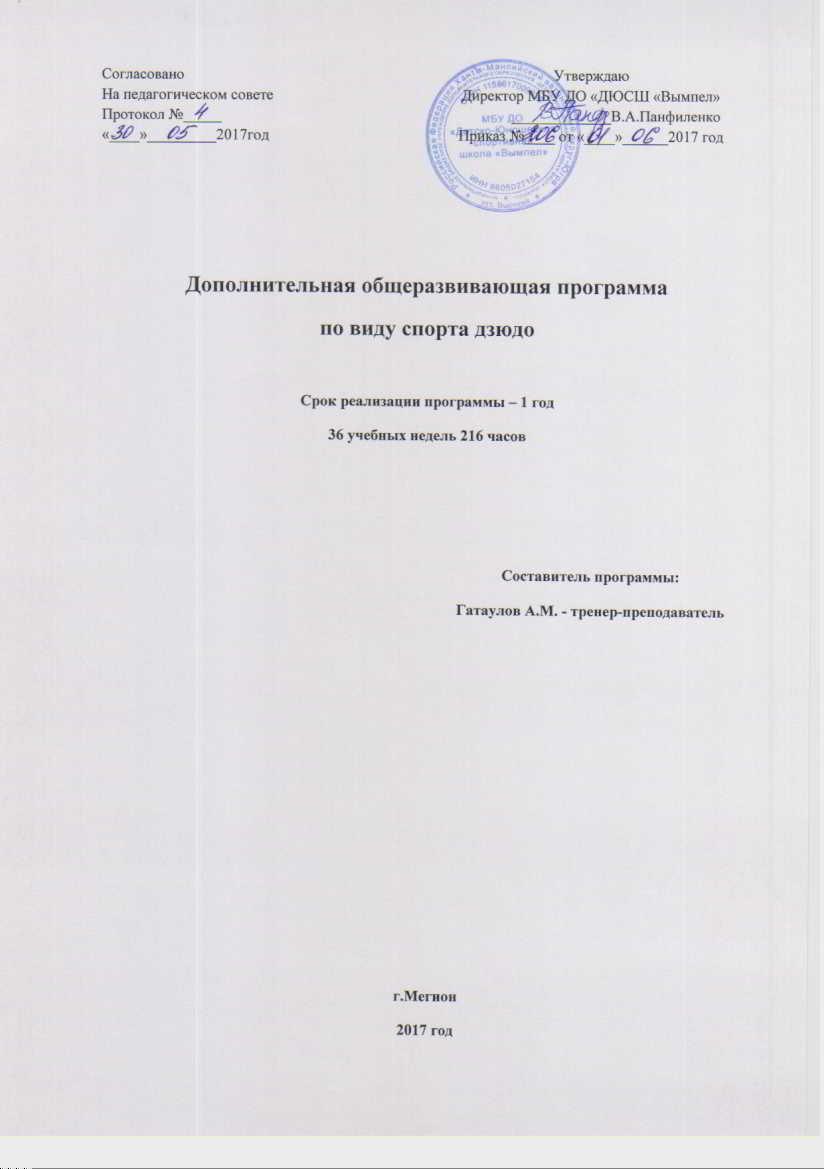 СОДЕРЖАНИЕ1.ПОЯСНИТЕЛЬНАЯ ЗАПИСКА………………………………..…………….….21.1.Актуальность программы   ……………………………………………………………31.2.Цели и задачи программы………………………..……………………………….…..51.3.Ожидаемые результаты………………………………………...………………….……32.НОРМАТИВНАЯ ЧАСТЬ………………….…………………….……………………...42.1. Учебный план………………………………………………………...…………….…42.2. Общая физическая  подготовка…………………………………….………………...62.3. Специальная  подготовка…………………………….…………………….…………72.4 Технико-тактическая подготовка……………………………………………………..73. МЕТОДИЧЕСКАЯ ЧАСТЬ………………………………………………………………93.1.Теоретическая подготовка………………………………….……………………..……93.2.Психологическая подготовка……………………………………………..…………...10 3.3.Востановительные средства и мероприятия…………………….……………………113.4.Контрольно-переводные нормативы………………………….……………………....113.5.Обеспечение реализации программы………………………………………………….134.СПИСОК ЛИТЕРАТУРЫ………………………………………………….....................15ПОЯСНИТЕЛЬНАЯ ЗАПИСКАДополнительная  общеразвивающая программа по виду спорта дзюдо разработана в соответствии с Федеральным законом «Об образовании в Российской Федерации», Федеральным законом «О физической культуре в Российской Федерации»; Уставом МБУ ДО «ДЮСШ «Вымпел», на основе следующих нормативно - правовых документов, определяющих функционирование спортивной школы:- приказа Минспорта России от 12.09.2013 г. N 730 «Об утверждении Федеральных государственных требований к минимуму содержания, структуре, условиям реализации дополнительных предпрофессиональных программ в области физической культуры и спорта и срокам обучения по этим программам»,- приказа Минспорта России от 12.09.2012 г. N 231 «Об утверждении Федерального стандарта спортивной подготовки по виду спорта дзюдо»; - приказа Минспорта России от 27.12.2013 г. No1125 «Об утверждении особенностей организации и осуществления образовательной; тренировочной и методической деятельности в области физической культуры и спорта».Программа рассчитана на  систему подготовки дзюдоистов на спортивно-оздоровительном этапе (СО), а именно: физическую, психологическую, теоретическую воспитательную работу с юными дзюдоистами, средства и методы восстановления их работоспособности, средства и методы контроля за состоянием спортсменов, подготовку их к инструкторской и судейской деятельности.Программа предназначена для тренеров-преподавателей детско-юношеских спортивных школ и является основным документом учебно-тренировочной и воспитательной работы «ДЮСШ «Вымпел». В программе даны конкретные методические рекомендации по организации и планированию учебно-тренировочной работы на спортивно-оздоровительном этапе, отбору, комплектованию учебных групп в зависимости от возраста, уровня развития физических качеств и от специальных особенностей занимающихся. При распределении времени обучения по программному материалу в учебном плане 	основными показателями  выполнения  программных требований по уровню подготовленности учащихся являются: выполнение контрольных нормативов по общей и специальной физической подготовке, овладение теоретическими знаниями на спортивно-оздоровительном этапе.Программа по дзюдо рассчитана на  36 недель, 216 учебных часов комплексного обучения и воспитания детей и подростков  в возрасте от 10  до 18 лет. Особенностью планирования программного материала является сведение  максимально возможных параметров и нагрузок, средств и методов тренировки  в одну принципиальную  схему годичного цикла тренировки. Актуальность программы Актуальность программы очевидна в период перехода на персонифицированный переход финансирования  дополнительного образования в соответствии с Указом Президента Российской Федерации от 01.06.2012г. №761 «О национальной стратегии действий в интересах детей на 2012-2017 годы» и во исполнение распоряжения Правительства Ханты-Мансийского автономного округа-Югры от 05.05.2017 года №264-рп «О проведении апробации сиситемы персонифицированного финансирования дополнительного образования детей в Жанты-Мансийском автономном округе – Югре в 2017 году». В программе изложены основные подходы к  подготовке детей на спортивно-оздоровительном этапе, как определяющей в выборе вида спорта для многолетней  спортивной специализации.Цели и задачи программыЦель – Подготовка физически крепких, с гармоничным развитием физических и духовных сил юношей и девушек. Основные задачи спортивно-оздоровительного этапа  - вовлечение максимального числа детей и подростков в систему спортивной подготовки по дзюдо, направленную на гармоническое развитие физических качеств, общей физической подготовки и изучение базовой техники дзюдо, волевых и морально-этических качеств личности, формирования потребности к занятиям спортом и ведения здорового образа жизни.Ожидаемые результатыВсестороннее  гармоническое развитие организма спортсмена: овладение основами техники дзюдо, трудолюбие, стойкий интерес к занятиям дзюдо; достаточный уровень физической работоспособности; выполнение нормативных требований на спортивно-оздоровительном этапе; начальное овладение морально-волевыми качествами. НОРМАТИВНАЯ ЧАСТЬВ программе выделен один этап подготовки – спортивно-оздоровительный.Сроки реализации программы – 9 месяцев.Возраст детей, участвующих в реализации данной программы: с 10 до 18 лет (включительно) Условия  набора  детей:   принимаются   все дети   желающие заниматься дзюдо, не имеющие медицинских противопоказаний. Общие требования к организации тренировочной работыДлительность спортивно-оздоровительного этапа спортивной подготовки, минимальный возраст лиц для зачисления на этапы спортивной подготовки и минимальное количество обучающихся на спортивно-оздоровительном этапе по виду спорта дзюдо представлены в Таблице     Установленная недельная  учебно-тренировочная нагрузка является максимальной. 2.1 УЧЕБНЫЙ ПЛАН СПОРТИВНО - ОЗДОРОВИТЕЛЬНОГО ЭТАПАОсновная цель тренировки: утверждение в выборе спортивной специализации-борьбы дзюдо  и овладение техникой.Основные задачи:- овладение  знаниями об укреплении здоровья, закаливании организма, улучшении физической развития:- обучение  комплексу специальных знаний, двигательных умений и навыков по дзюдо;- овладение теоретическими знаниями данного этапа;- формирование понятие физического и психического здоровья;- развитие физические качества;- освоение навыков и умения технико-тактических приемов;	- приобретение устойчивый интерес к занятиям;- приобретение определенные положительные морально-волевые, нравственные качества;- сдача итоговой  аттестации по выполнению нормативов по ОФП, СФП, ТТП.	Факторы, ограничивающие нагрузку:1) недостаточная адаптация к физическим нагрузкам;2) возрастные особенности физического развития;3) недостаточный объем двигательных умений.	Основные средства:1) подвижные игры и игровые упражнения;2) общеразвивающие упражнения;3) элементы акробатики и самостраховки;4) прыжки и прыжковые упражнения;5) метания;6) скоростно-силовые упражнения; 7) основы техники дзюдо и изучения технико-тактических основ;8) комплекс упражнений, заданных на дом.	Основные методы выполнения упражнений: игровой, повторный, равномерный, круговой, контрольный, соревновательный.	Особенности обучения. Двигательные навыки у юных спортсменов должны формироваться параллельно с развитием физических качеств, необходимых для достижения успеха в дзюдо.	Овладевая техникой на данном этапе, процесс обучения должен проходить концентрированно, без больших пауз, т.е. перерыв между занятиями не должен превышать трех дней. Эффективность обучения упражнениям находится в прямой зависимости от уровня развития физических качеств детей и подростков. Применение на данном этапе занятий спортом в значительном объеме, способствует успешному формированию и закреплению двигательных навыков. Игровая форма соответствует возрастным особенностям детей и позволяет успешно осуществлять начальную подготовку юных спортсменов.Методика контроля:На конец спортивно-оздоровительного этапа занимающиеся должны:- овладеть знаниями об укреплении здоровья, закаливании организма, улучшении физического развития:- обучиться комплексу специальных знаний, двигательных умений и навыков по дзюдо;- овладение теоретическими знаниями данного этапа;- сформировать понятие физического и психического здоровья;- развить физические качества;- приобрести первый опыт соревновательной деятельности;- приобрести устойчивый интерес к занятиям;- приобрести определенные положительные морально-волевые, нравственные качества;- сдать контрольно-переводную аттестацию по выполнению нормативов по ОФП, СФП.Врачебный контроль за юными спортсменами предусматривает:1) санитарно-гигиенический контроль за режимом дня, местами тренировок и соревнований, одеждой и обувью;	Врачебный контроль предусматривает главное и принципиальное положение - допуск к тренировкам и соревнованиям здоровых детей.	Участие в соревнованиях. Участие в соревнованиях начинающих спорсменов обеспечивается только с личного согласия обучающихся. Основной задачей на данном этапе подготовки является визуальное наблюдение начинающих спортсменов за соревновательным процессом.2.2.ОБЩАЯ ФИЗИЧЕСКАЯ ПОДГОТОВКАВ спортивно-оздоровительных группах используют упражнения для развития общих физических качеств:Упражнения для развития общих физических качеств: Силы: гимнастика - подтягивание на перекладине, сгибание рук в упоре лежа, сгибание туловища лежа на спине, ноги закреплены, поднимание ног до хвата руками в висе на гимнастической стенке, лазание по канату с помощью ног, без помощи ног.Быстроты: легкая атлетика - бег 10 м, 20 м, 30 м, прыжки в длину с места; гимнастика - подтягивание на перекладине за 20 с, сгибание рук в упоре лежа за 20 с.Гибкости: упражнения на гимнастической стенке, упражнения для формирования осанки.Ловкости: легкая атлетика - челночный бег 3x10 м; гимнастика - кувырки вперед, назад (вдвоем, втроем), боковой переворот, подъем разгибом; спортивные игры - футбол, баскетбол, волейбол; подвижные игры - эстафеты, игры в касания, в захваты.Выносливости: легкая атлетика - кросс 800 м; плавание - 25 м.Упражнения для комплексного развития качеств: поднимание и опускание плеч, круговые движения, из упора присев в упор лежа и снова в упор присев; стойка на лопатках, вращение шеи, туловища, таза; наклоны вперед, назад, в сторону; прыжки на месте с поворотом на 90°, 180°, 360°; ходьба по рейке гимнастической скамейки, с поворотом, перешагивания через набивной мяч; кувырок вперед с захватом скрещенных ног, с закрытыми глазами, из стойки, с набивным мячом в руках, полет-кувырок; стойка на руках; переползания; лазанье по гимнастической стенке; метания теннисного мяча на дальность, после кувырка вперед, на точность, перебрасывания мяча в парах; строевые упражнения - выполнение команд «направо», «налево», «кругом», построение из колонны по одному в колонну по трое, размыкание вправо, влево от середины на вытянутые в сторону руки.                                           2.3.СПЕЦИАЛЬНАЯ ПОДГОТОВКАВ спортивно-оздоровительных группах используют упражнения для развития специальных физических качеств:2.5 ТЕХНИКО - ТАКТИЧЕСКАЯ ПОДГОТОВКАУчебный материал, рекомендованный к изучению, для занимающихся в спортивно-оздоровительных группах.КЮ. Белый пояс1.Тачи-рэй  - Приветствие стоя2.Дза–рэй  -  Приветствие на коленях  ОБИ – ПОЯС (ЗАВЯЗЫВАНИЕ) ШИСЭЙ  -  СТОЙКИ Аюми-аши  - Передвижение обычными шагами  Цуги-аши  - Передвижение приставными шагами 		вперед-назад                        влево-вправо                        по диагоналиТАЙ-САБАКИ  - ПОВОРОТЫ (ПЕРЕМЕЩЕНИЯ ТЕЛА) на 90о шагом впередна 90о шагом назадна 180о скрестными шагами (одна вперед, другая назад по диагонали)на 180о скрестными шагами (одна назад, другая вперед по диагонали)на 180о круговым шагом впередна 180о круговым шагом назадКУМИКАТА  - ЗАХВАТЫ Основной захват – рукав-отворотКУДЗУШИ  -  ВЫВЕДЕНИЕ ИЗ РАВНОВЕСИЯ         УКЭМИ  - ПАДЕНИЯ 3. МЕТОДИЧЕСКАЯ ЧАСТЬ	Методическая часть программы включает учебный материал по основным видам  подготовки  дзюдоистов, его распределения по годам обучения, рекомендуемые объемы тренировочных и соревновательных нагрузок; планирование спортивных результатов по годам обучения: в этот раздел входит - теоретическая подготовка, психологическая подготовка, восстановительные средства и мероприятия, врачебный контроль, инструкторская и судейская практика, а также требования к технике безопасности в условиях учебно-тренировочных занятий и соревнований.3.1. ТЕОРЕТИЧЕСКАЯ ПОДГОТОВКА  	Теоретическая подготовка имеет немаловажное значение в подготовке дзюдоиста. Главная ее задача состоит в том, чтобы научить спортсмена осмысливать и анализировать действия па татами как свои, так и соперника, не механически выполнять указания тренера, а творчески подходить к ним. Начинающих дзюдоистов необходимо приучить посещать без пропучков занятия, присутствовать на соревнованиях, следить за действиями судей, их реакцией за действиями дзюдоистов, просматривать видеоматериал по дзюдо и спортивные репортажи.  	Теоретическая подготовка проводится в форме бесед, лекций и непосредственно в тренировке. Она органически связана с физической, технико-тактической, моральной и волевой подготовкой как элемент практических знаний. Дзюдоист, как и любой другой спортсмен, должен обладать высокими моральными и волевыми качествами.   	Теоретические знания должны иметь определенную целевую направленность: вырабатывать у занимающихся умение использовать полученные знания на практике в условиях тренировочных занятий. Учебный материал распределяется на весь период обучения. При проведении теоретических занятий следует учитывать возраст занимающихся и излагать материал в доступной форме.«Дзюдо» - это вид спортивной борьбы, культивируемый в большинстве стран мира. В России дзюдо является одним из популярных видов спорта. На сегодняшний день дзюдо является олимпийским видом спорта. Дзюдо́ — японское боевое искусство, философия и спортивное единоборство без оружия, созданное в конце XIX века. Одна из целей дзюдо - развить в человеке гибкость, ловкость, координацию, концентрацию. Технический арсенал дзюдо включает в себя:- бросковую технику;- технику удержаний;- технику болевых приёмов на локтевой сустав;- технику удушающих приёмов.Занятия этим видом единоборства направлены на физическое и духовное совершенствование личности на основе совершенствования техники, тактики и философии дзюдо.В отличие от бокса, карате и других ударных стилей единоборств, основой дзюдо являются броски, болевые приёмы, удержания и удушения, как в стойке, так и в партере.  Кроме того, перед тем как изучать захваты и броски, все ученики проходят систему защиты и страховки. От других видов борьбы (греко-римская борьба, вольная борьба) дзюдо отличается меньшим применением физической силы при выполнении приёмов и большим разнообразием разрешённых технических действий. Задача борьбы состоит не в том, чтобы победить противника физической силой, а в том, чтобы лишить противника точки опоры, равновесия и быстро среагировать, взять преимущество, использовать силу противника в своих целях. Один из принципов дзюдо - мягкость. Нужно уступить сопернику и его силе, а затем использовать его преимущества в собственных интересах.3.2. ПСИХОЛОГИЧЕСКАЯ ПОДГОТОВКАОсновное содержание психологической подготовки дзюдоиста состоит в следующем: - формирование мотивации к занятиям дзюдо;-  развитие личностных качеств, способствующих совершенствованию и контролю;- совершенствование внимания (интенсивности, устойчивости, переключения), воображения, памяти, мышления, что будет способствовать быстрому восприятию информации и ее переработке, принятию решений;- развитие специфических чувств - «чувство партнера», «чувство
ритма движений», «чувство момента атаки»;-  формирование межличностных отношений в спортивном коллективе.Психологическая подготовка предусматривает формирование личности спортсмена и межличностных отношений, развитие спортивного интеллекта, психологических функций и психомоторных качеств. Тренеру, работающему с юными спортсменами, следует использовать все имеющиеся средства и методы психологического воздействия на детей, необходимые для формирования психически уравновешенной, полноценной, всесторонне развитой личности.В работе с юными спортсменами устанавливается определенная тенденция в преимуществе тех или иных средств и методов психолого-педагогического воздействия: разъяснение, критика, одобрение, осуждение, внушение, примеры авторитетных, людей и др. Методы смешанного воздействия включают: поощрение, выполнение общественных и личных поручений, наказание. Так, в вводной части тренировочного занятия используются методы словесного и смешанного воздействия, направленные на развитие различных свойств личности, сообщается информация, способствующая развитию интеллекта и психических функций. В подготовительной части - методы развития внимания, сенсомоторики и волевых качеств; в основной части занятия совершенствуются специализированные психические функции и психомоторные качества, эмоциональная устойчивость, способность к самоконтролю; в заключительной части совершенствуется способность к саморегуляции  и нервно-психическому восстановлению. Следует отметить, что акцент в распределении средств и методов психологической подготовки в решающей степени зависит от психических особенностей юного спортсмена, задач и направленности тренировочного занятия.3.3. ВОССТАНОВИТЕЛЬНЫЕ СРЕДСТВА И МЕРОПРИЯТИЯДля восстановления работоспособности учащихся спортивных школ необходимо использовать широкий круг средств и мероприятий (педагогических, гигиенических, психологических и медико-биологических) с учетом возраста и индивидуальных особенностей юного спортсмена, а также методические рекомендации по использованию средств восстановления.На спортивно-оздоровительном этапе - восстановление работоспособности происходит, главным образом, естественным путем: чередованием тренировочных дней и дней отдыха; постепенным возрастанием объема и интенсивности тренировочных нагрузок; проведением занятий в игровой форме. К гигиеническим средствам следует отнести: душ, теплые ванны, водные процедуры закаливающего характера, прогулки на свежем воздухе. Режим дня и питание. Витаминизация.Из медико-биологических средств восстановления: витаминизация, физиотерапия, гидротерапия, все виды массажа, русская парная баня и сауна.Постоянное применение одного и того же средства уменьшает восстановительный эффект, так как организм адаптируется к средствам локального воздействия, К средствам общего глобального воздействия (русская парная баня, сауна в сочетании с водными процедурами, общий ручной массаж, плавание и т.д.) адаптация происходит постепенно. В этой связи использование комплекса, а не отдельных восстановительных средств дает больший эффект.При выборе восстановительных средств особое внимание необходимо уделять индивидуальной переносимости тренировочных и соревновательных нагрузок, для этой цели могут служить субъективные ощущения юных спортсменов, а также объективные показатели (ЧСС, частота и глубина дыхания, цвет кожных покровов, потоотделение и др.).3.4.КОНТРОЛЬНО-ПЕРЕВОДНЫЕ НОРМАТИВЫ  Система нормативов последовательно охватывает весь период обучения в спортивной школе, в том числе, спортивно-оздоровительном. Состав нормативов изменяется в зависимости от этапа обучения  и от возраста дзюдоистов  Основные критерии оценки работы тренера-преподавателя на этапах многолетней спортивной подготовки, которые могут служить основанием для оценки занимающихся:      При оценке уровня физической подготовленности необходимо учитывать, что здесь приводятся усредненные значения контрольных упражнений без учета весовых категорий учащихся.  Наиболее важным для перевода является выполнение обще-физических нормативов, а также нормативов по специальной физической подготовке.КОНТРОЛЬНЫЕ, КОНТРОЛЬНО-ПЕРЕВОДНЫЕ НОРМАТИВЫ ДЛЯ ДЗЮДОИСТОВ, ЗАНИМАЮЩИХСЯ В СПОРТИВНО-ОЗДОРОВИТЕЛЬНЫХ ГРУППАХ   3.5. ОБЕСПЕЧЕНИЕ РЕАЛИЗАЦИИ ПРОГРАММЫ1. Информационное обеспечение:- видеозаписи (учебные и познавательные фильмы по виду спорта дзюдо, видеосюжеты и видеоролики о соревнованиях и тренировках, , видеоматериалы о известных спортсменах  России и мира)- дидактический материал (плакаты, фотографии, наглядные пособия и др.) специальная литература (книги, методические пособия, журналы, статьи и др.)- интернет-ресурс2. Материально-техническое обеспечение:- наличие тренировочного спортивного зала;- наличие тренажерного зала;- допускается наличие игрового зала;- наличие раздевалок, душевых, допускается наличие восстановительного центра;- наличие медицинского кабинета оборудованного в соответствии с приказом Минздравсоцразвития России от 09.08.2010 N 613н "Об утверждении Порядка оказания медицинской помощи при проведении физкультурных и спортивных мероприятий" (зарегистрирован Минюстом России 14.09.2010, регистрационный N 18428);- обеспечение оборудованием и спортивным инвентарем, необходимым для прохождения спортивной подготовки производится в соответствии с Приложением N 11 к Федеральному стандарту спортивной подготовкиСПИСОК ЛИТЕРАТУРЫ1. А.О. Акопян. Дзюдо: Примерная программа для системы дополнительного образования детей: детско-юношеских спортивных школ, специализированных детско-юношеских школ олимпийского резерва/  – М.: Советский спорт, 2003. – 96 с.2. В.Б. Шестаков, С.В. Ерегина «Теория и методика детско-юношеского дзюдо». «ОЛМА Медиа Групп» Москва 20083. В.В.Путин, В. Шестаков, А.Левицкий «Учимся дзюдо с Владимиром Путиным».4. В.М. Игуменов, Б.А. Подливаев.Спортивная борьба Учебное пособие для педагогических институтов и училищ. - М.: Просвещение, 1993. – 240 с. 5. Дзюдо (сокращенный перевод с японского В.И. Силина) Москва, Физкультура и спорт 1980 г.6. И.Д. Свищев, В.Э. Жердев, Л.Ф. Кабанов, В.Л. Кабанов, Н.Г. Михайлов, С.И. Крищук  «Дзюдо. Учебная программа для учреждений дополнительного образования». М. «Советский спорт», 2003 г.7.  И.Д.Свищев и др Дзюдо: Учебная программа для учреждений дополнительного образования – М.: Советский спорт, 2003. – 112.8. Л.П. Матвеев. Теория и методика физической культуры: Уче6. для институтов физ. Культуры. - М: Фи С, 1991- 543 с.  9. С.В. Ерегина, И.Д. Свищев, С.И. Соловейчик, В.А. Шишкин, Р.М. Дмитриев, Н.Л. Зорин, Д.С. Филиппов  «Дзюдо: программа для учреждений дополнительного образования и клубов Национального Союза дзюдо и Федерации дзюдо России». М. «Советский спорт», 2005 г.10. Х. Эссинк. Дзюдо. (перевод с голландского Володиной Л.) Москва, Физкультура и спорт.11. Я.К. Кобелев, Письменский И.А., Чермит К.Д. Подготовка дзюдоистов, Майкоп, 1980.Дополнительная общеразвивающая программапо виду спорта дзюдоСрок реализации программы – 1 год 36 учебных недель 216 часовг.Мегион2017 годЭтап спортивной подготовкиДлительность этапов (в годах)Возраст для зачисления в группы (лет)Наполняемость групп (человек)Мин/максНедельная нагрузка в часахСпортивно-оздоровительный этап1           10-18         12-156№п\пРазделы подготовкиВсего1Теоретическая62Общая физическая1503Специальная физическая344Технико-тактическая 205Зачетные требования46Медицинское обследование2Всего216Физические качестваУпражнения Силы:выполнение приемов на более тяжелых партнерах.Быстроты:проведение поединков с быстрыми партнерами, с партнерами легкими по весу.Выносливостипроведение поединков с противниками, способными длительное время сохранять работоспособность. Выполнять приемы длительное время (1-2 минуты).Гибкости:проведение поединков с партнерами, обладающими повышенной подвижностью в суставах, выполнение приемов с максимальной амплитудой.Ловкости:выполнение вновь изученных приемов в условиях поединка.Ловкости:имитационные упражнения с набивным мячом.Маэ-кудзушиВпередУширо-кудзушиНазадМиги-кудзуши ВправоХидари-кудзушиВлевоМаэ-миги-кудзушиВперед-вправоМаэ-хидари-кудзушиВперед-влевоУширо-миги-кудзушиНазад-вправоУширо-хидари-кудзушиНазад-влевоЕко (Сокухо) –укэмиНа бокУширо (Кохо) –укэмиНа спинуМаэ (Дзэнпо) –укэмиНа животДзэнпо-тэнкай-укэмиКувыркомРазвиваемое физическое качествоКонтрольные упражнения (тесты)БыстротаБег на 30 м (не более 6 с)КоординацияЧелночный бег 3x10м (не более 10 с)ВыносливостьБег 800 м (не более 5 мин)СилаПодтягивание на перекладине (на менее 2 раз)Силовая выносливостьПодъем туловища, лежа на спине (не менее 10 раз)Силовая выносливостьСгибание и разгибание рук в упоре лежа (не менее 15 раз)Скоростно-силовые качестваПрыжок в длину с места (не менее 140 см)Скоростно-силовые качестваПодъем туловища, лежа на спине за 20 с (не менее 8 раз)Скоростно-силовые качестваСгибание и разгибание рук в упоре лежа за 20 с (не менее 6 раз)Сгибание туловища лёжа на спине за 20 сек. (кол-во раз)1412810 бросков манекена (партнёра) через бедро (сек.)Индивидуальные нормативыИндивидуальные нормативыИндивидуальные нормативыN п/пНаименованиеЕдиница измеренияКоличество изделий по стандарту/кол-во изделий по факту1234Основное оборудование и инвентарьОсновное оборудование и инвентарьОсновное оборудование и инвентарьОсновное оборудование и инвентарь1Ковер татамиштук1/1Дополнительные и вспомогательные технические средства обученияДополнительные и вспомогательные технические средства обученияДополнительные и вспомогательные технические средства обученияДополнительные и вспомогательные технические средства обучения1Гантели переменной массы (от 1,5 до 6 кг)комплект3/42Гири спортивные 16, 24 и 32 кгкомплект2/23Зеркало 2 х 3 мштук2/24Канат для перетягиванияштук1/25Канат для лазаньяштук3/26Кушетка массажнаяпара2/27Манекены тренировочные для борьбы (разного веса)штук15/58Мат гимнастический (поролоновые)комплект2+2/2+29Медицинболы (от 1 до 5 кг)штук7/810Мячи:10.1баскетбольныйштук2/210.2футбольныйштук1/211Насос универсальный (для накачивания спортивных мячей)штук1/212Перекладина гимнастическаяштук1/113Помост тяжелоатлетический разборный малый (2,8 х 2,8 м)штук1/214Пояс ручной для страховкиштук2/215Стенка гимнастическаяштук6/616Скамейка гимнастическаяштук3/417Тренажер кистевой фрикционныйштук4/418Тренажер универсальный малогабаритныйштук1/119Штанга тяжелоатлетическая с набором "блинов" разного весаштук1/3Контрольно-измерительные, судейские и информационные средстваКонтрольно-измерительные, судейские и информационные средстваКонтрольно-измерительные, судейские и информационные средстваКонтрольно-измерительные, судейские и информационные средства1Весы до 150 кгштук1/12Видеокамераштук1/13Видеомагнитофон с монитором или телевизоромкомплект1/14Гонг боксерскийштук1/15Доска информационнаяштук1/26Секундомер двухстрелочный или электронныйштук4/47Табло информационное световое электронноекомплект2/28Флажки судейские для дзюдо (синий, белый)комплект3/39Радиотелефонкомплект1/110Стол + стульякомплект2+6/2+6Технические средства ухода за местами занятийТехнические средства ухода за местами занятийТехнические средства ухода за местами занятий1Пылесос бытовойштук2/22Стеллаж для хранения гантелейштук1/23Ультрафеолетовая лампа для дезинфекции залаштук1/1СогласованоНа педагогическом советеПротокол №_____ «____»_________2017годУтверждаюДиректор МБУ ДО «ДЮСШ «Вымпел»             _____________В.А.ПанфиленкоПриказ №____ от «____»______2017 годСоставитель программы:Гатаулов А.М. - тренер-преподаватель